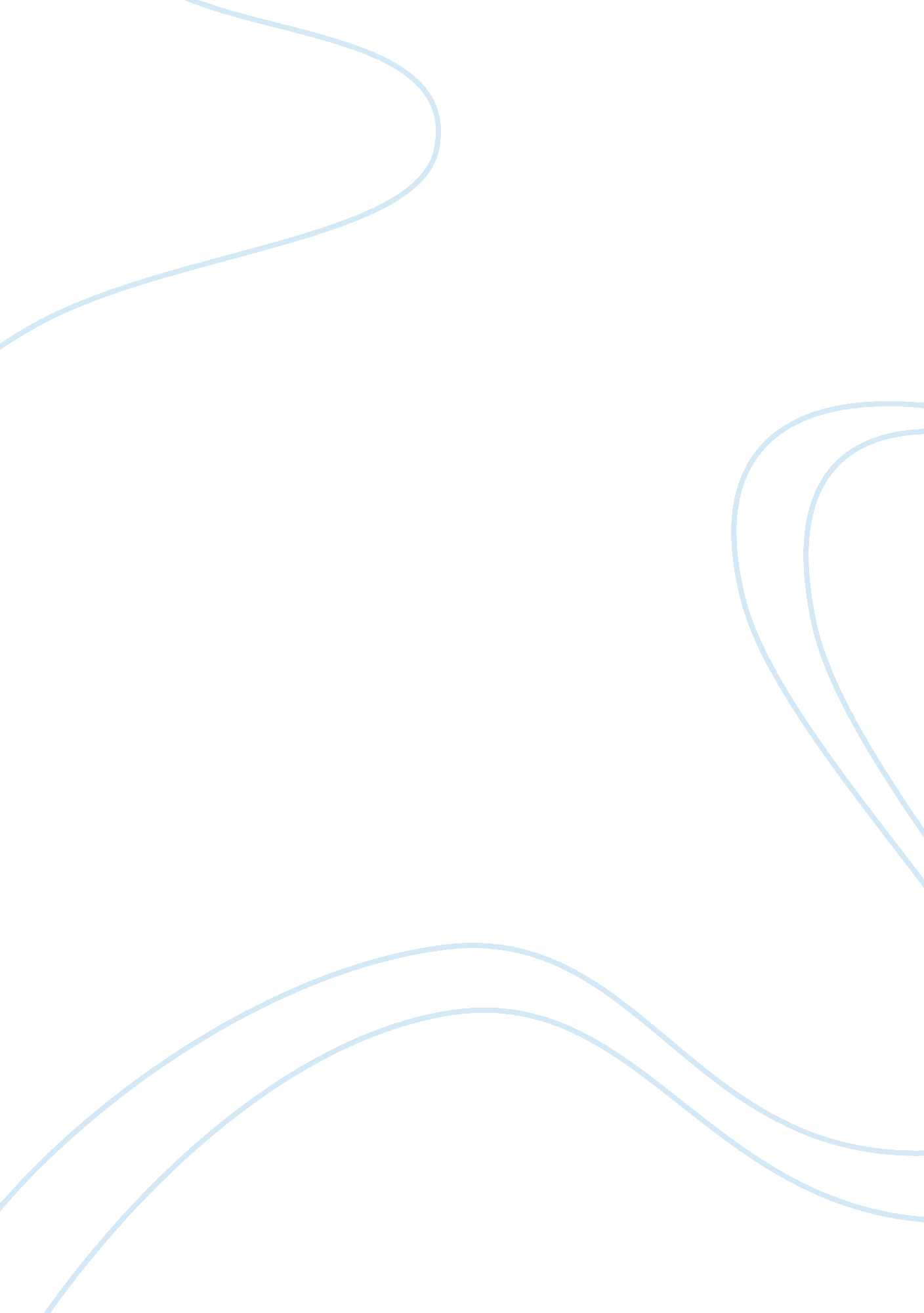 F. scott fitzgerald argumentative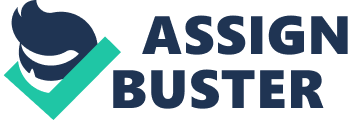 Daisy Buchanan who shows a woman’s obsession with wealth and shallowness, while Myrtle Wilson reflects the qualities of women by whoring herself at upper class men and whining to obtain materialistic goods. Jordan shows a woman’s dishonesty to get ahead in life. Through these women readers are able to develop different stereotypes and generalize the role of women during their time period. Daisy Buchanan is the love of Jay Gatsby life and the wife of Tom Buchanan. She describes herself as “ Sophisticated” and says the best thing a girl can be is a “ beautiful little fool” (Fitzgerald, peg. 7). She shows the lack of conviction and sincerity, and values material things over everything else. She believes that women re like accessories with no value and Independence. The word “ careless” also describes Daisy well. Daisy Is the one who killed Myrtle In a car accident with Gatsby car. She lets Gatsby take the responsibility of Myrtle’s death with no Intention to confess. As described throughout the book, she Is very much wrapped up In herself. Part of this Is due to the fact she has been spoiled all her life. She Is born Into money and dates men who continue to spoil her. So she learns to think for herself, and not to acknowledge other people’s opinions and feelings as well. Her obsession with wealth blinds her to the point that she does not see her husband’s affair with Myrtle Wilson. Daisy shows the lack of dignity and a sense of being a woman. This situation shows how women will do anything and let anything happen for money, and for the sake of their name. Since Daisy has built this sophisticated wealthy personality, even Gatsby views her as money with high standards. “ She’s got Indiscreet voice,” I remarked. It’s full of—“ l hesitated”. Her voice Is full of money,’ he said suddenly’ (Fitzgerald, 127). It excites Gatsby that many men had already loved Daisy because It Increases her value In his eyes. Myrtle Wilson Is the lover of Tom Buchanan and the wife of George Wilson and a part of the lower class. Myrtle reflects the eagerness of women to be successful. “ Mrs.. Wilson had changed her costume … Now attired In an elaborate afternoon dress”… “ With the Influence of the dress her personality had also undergone a change. ” “ Her laughter, her gestures, her assertions became violently affected moment by moment” (Fitzgerald, Chapters). In this particular Instance, the dress Is he sign of wealth for Myrtle and gives her confidence to act as If she Is part of the upper class. While underneath she Is sully a wife of a gas station owner. “ l told that DOD tout ten Ice. ” “ l nest people! ” “ You nave to Keep rater teem all ten tell”, (Fitzgerald, Chapters). Myrtle thinks that acting like a snob makes her sound fancy. However, this makes her sound more like herself: a vulgar, common, and cheating woman. Jordan Baker is Daisy’s friend, a woman with whom Nick becomes romantically involved throughout the novel. Jordan is a competitive golfer and represents one of he new women of the sass’s. Jordan is very self-centered, beautiful and dishonest. “ She was incurably dishonest. ” “ She wasn’t able to endure being at a disadvantage. “ Dishonesty in a woman is a thing you never blame deeply- I was casually sorry, and then I forgot” (Fitzgerald. Chapters). Jordan cheats in order to win her first golf tournament and continually bends the truth. “ She had moved her ball from a bad lie” (Fitzgerald. Chapters). When Nick finds out her dishonesty, it does not bother him. In fact, it pleases him because he has special insight into her character that no nee else has. But, Jordan would rather be independent with no man in her life. In conclusion, women often treat the men in their lives in many different ways. The women in this novel, treats their men in one common way. They really do not care about them emotionally. Women begin to take a step forward in society during the sass’s; these women help explore that phenomena of the American Dream. On the other hand, women are portrayed as extremely foolish, and easily used by men. These women are shown to anything to meet the unachievable standards that the American dream puts forth. 